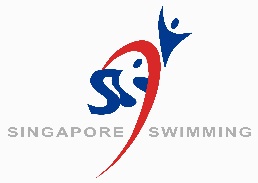 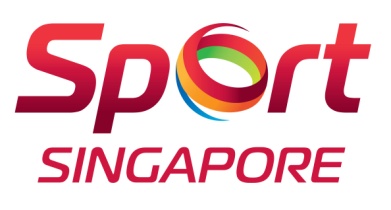 Module 3Risk Assessment & ManagementTrainer’s GuideName of Trainer: 								RISK ASSESSMENT & MANAGEMENTOverviewSafety should be of utmost importance when you conduct training. Whatever the goals and objectives of any sporting activity, safety should be a critical part of your planning. Unsafe practices often lead to unnecessary injuries and consequences e.g. an athlete could miss out on training and playtime for the season due to injuries sustained through poor safety practices. Worse, lives could even be lost as a result of safety neglect!At the end of this module, you should be able to:Apply risk assessment in swimming Develop a risk management plan for swimmingDevelop a safe aquatic environment Total Number of Learning Hours:		1 hourAssessment Method for Module: 		Complete RAMS FormLINKING THEORY & PRACTICE~ THE REFLECTIVE COACH ~Time (mins)ActivityResources/Reference10Trigger Activity ~ Swimming Mishap: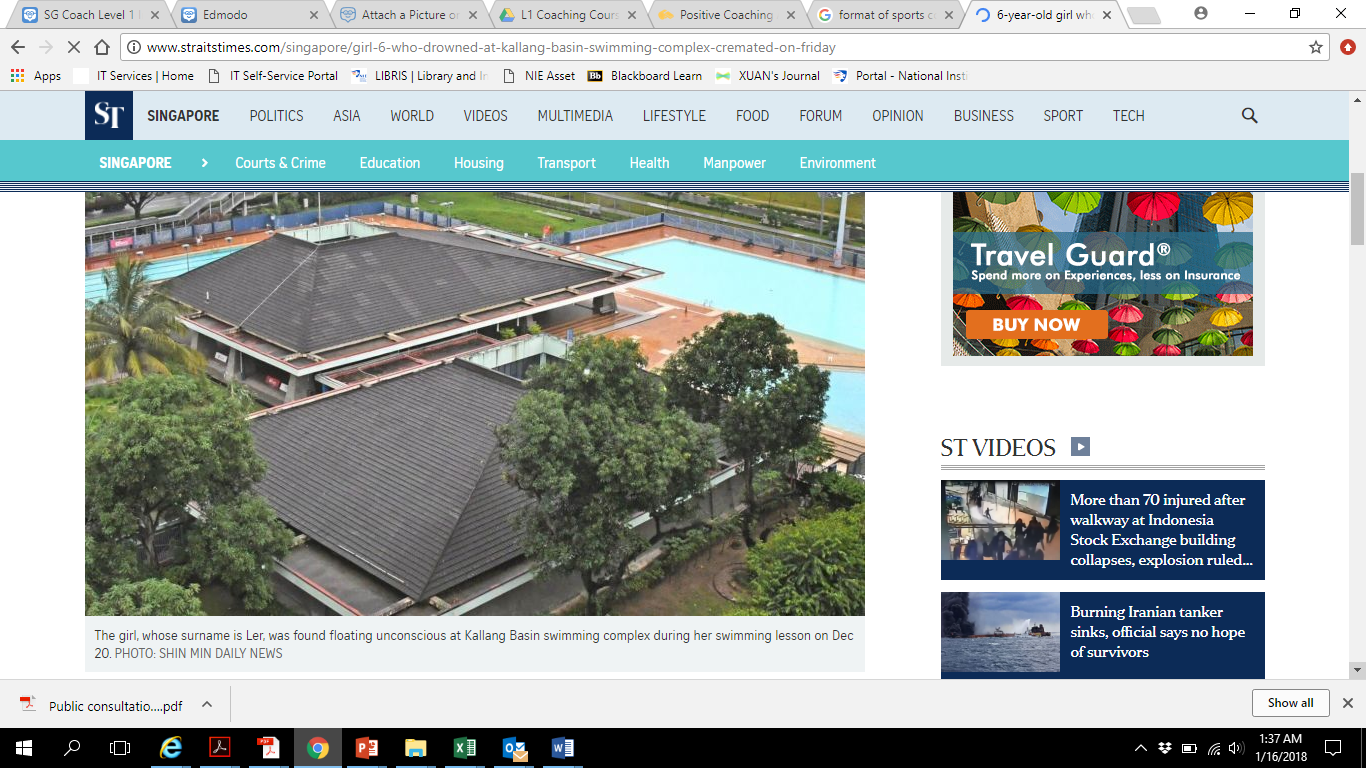 Put yourself in the shoes of the girl’s family, how do you think they felt?Put yourself in the shoes of the coach and his family? How do you think they felt?Get participants to reflect on this and put down their thoughts in the LG. Thereafter, invite responses from participants. Show statistics of rising number of near drowning in Singapore.This module serves to help them understand risk assessment and management.Slides 3-5LG pg. 1-3Slide 5LG pg. 4Slides 6-8Slide 910Risk & Managing RisksRecap risks and principles of managing risk.Group DiscussionWhat are the risks involved in swimming and what can be done to manage the risks?Fill out the table in the LG identify the risks and how to manage them. Facilitate the discussion and get groups to present the risks they have identified and how these can be managed. Slides 12-15Slide 16LG pg. 530RAMSRecap the RAMS and the matrix for determining severity and likelihood of risks.Individual WorkUndertake a RAMS for a swimming activity at the OCBC ArenaBring participants to the OCBC arena and get participants to collectively identify the risks they observe and how to manage them.After that, return to the classroom and each participant is to fill out the RAMS form and submit. They may refer to materials in LG – pages 6-19 to help guide their planning. Slides 17-21LG pg. 1810ConcludeSummarise the learning outcomes for the module.Slide 23